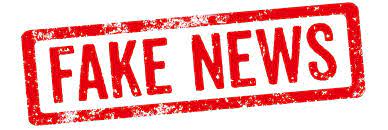 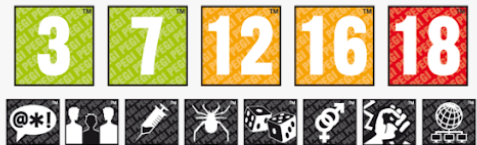 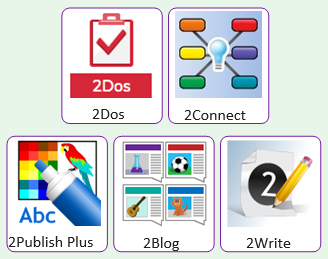 blogA regularly updated website or web page, typically one run by an individual or small group, that is written in an informal or conversational style.conceptmapA diagram that shows how different objects or ideas are related and connected.internetA way to send information from one computer to another anywhere in the world using technology such as phones, satellites and radio links.passwordA secret word, phrase or combination of letters, numbers and symbols that must be used to gain admission to a site or application such as a website.PEGI ratingA rating that shows what age a game is suitable for.spoof websiteA website that uses dishonest designs to trick users into thinking that it represents the truth.webpageA page online that makes up one screen of a website.websiteA set of related web pages located under a single name.usernameAn identification used by a person with access to a computer, network, or online service.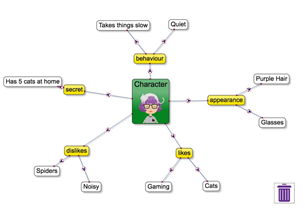 2Connect screen with nodes added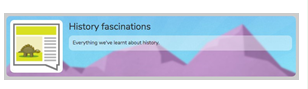 blog header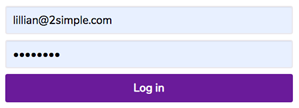 username and password screen